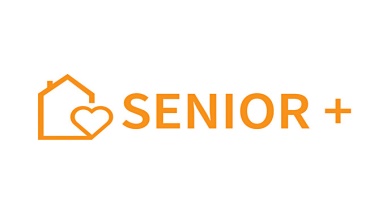 Deklaracja uczestnictwa w Klubie Senior + w Gminie GłogówJa, niżej podpisana/y (imię i nazwisko) deklaruję uczestnictwo w Klubie Senior + w Gminie Głogów przy ul. Tęczowej w Ruszowicach  działającym w ramach Gminnego Ośrodka Pomocy Społecznej w Głogowie.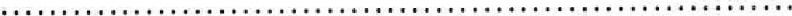 Deklaruję chęć udziału w spotkaniach organizowanych w ramach Klubu Senior + oraz aktywnego udziału w działaniach i inicjatywach podejmowanych przez Klub.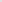 Głogów, dnia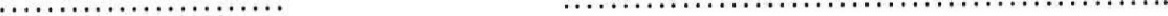                                                                                               (czytelny podpis osoby składającej deklarację)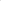 Dane Uczestnika/ Uczestniczki Klubu Senior + w Gminie GłogówW sytuacji udziału w zajęciach ruchowych i sportowo — rekreacyjnych zobowiązuje się przedłożyć zaświadczenie lekarskie o braku przeciwwskazań do uczestnictwa w tych zajęciach.					……………………………………………………………………………………..(Data i czytelny podpis osoby składającej oświadczenie1. Imię i Nazwisko2. Data urodzenia3. Adres zamieszkania3. Adres zamieszkania4. Nr telefonu kontaktowego4. Nr telefonu kontaktowego